МУНИЦИПАЛЬНОЕ БЮДЖЕТНОЕ ОБРАЗОВАТЕЛЬНОЕ УЧРЕЖДЕНИЕ ДОПОЛНИТЕЛЬНОГО ОБРАЗОВАНИЯ«ДОМ ДЕТСКОГО ТВОРЧЕСТВА» г. ДОЛИНСКДОПОЛНИТЕЛЬНАЯ ОБЩЕОБРАЗОВАТЕЛЬНАЯПРОГРАММА" Основы организации волонтерской деятельности "Возраст обучающихся 11 - 17   летСрок реализации программы 2 года                                                Уровень программы: базовыйПедагог дополнительного образования:Кузнецова Ирина Николаевнаг. Долинск2020Пояснительная записка	Данная программа, как нормативный документ, разработана в соответствии с:Федеральным законом «Об образовании в Российской Федерации» от 29.12.2012 г. №273-ФЗ;Концепцией развития воспитания в системе образования Сахалинской области до 2020 года от 16.05.2013г; Стратегией развития воспитания в Российской Федерации на период до 2025 года;Концепцией развития дополнительного образования детей от 4.09.2014 г. № 1726-р;Санитарно-эпидемиологическими требованиями к устройству, содержанию и организации режима работы образовательных организаций дополнительного образования детей 2.4.4.3172-14 от 4 июля 2014 г.№41;Методическими рекомендациями по проектированию дополнительных общеобразовательных программ от 18.11.2015 № 09-3242;Устав муниципального бюджетного образовательного учреждения дополнительного образования «Дом детского творчества» г. Долинск.Программа «Основы организации волонтерской деятельности» имеет социально-педагогическую направленность.Возраст детей: 11- 17 лет Срок реализации: 2 года   Актуальность программыВ Концепции модернизации Российского образования подчеркивается: «…развивающемуся обществу необходимы инициативные люди, которые могут самостоятельно принимать решения в ситуации выбора, способны к сотрудничеству, отличаются мобильностью, динамизмом, конструктивностью, обладают чувством ответственности за судьбу страны, за ее социально-экономическое процветание». В связи с этим особую актуальность приобретает проблема развития социальной активности молодежи. Ведущие современные педагоги, психологи, философы и социологи считают, что добровольная общественная деятельность сегодня не только сможет помочь решить многие социальные проблемы общества, но и будет способствовать развитию социально-значимых качеств юношей и девушек, формированию у них активной жизненной позиции. Важное место в системе современного воспитания детей и молодежи занимает добровольческая (волонтерская) деятельность. Волонтерство, как инновационный воспитательный подход в обучении и воспитании школьников, является одним из наиболее эффективных и целесообразных средств формирования у учащихся социального опыта, воспитания гуманности и морально-нравственных ценностей. На государственном уровне, привлечению молодых людей к добровольчеству, придаётся особое значение. В Указе Президента «О стратегии национальной безопасности Российской Федерации» (Москва, Кремль ЦУ31 декабря 2015 года №683),  «Стратегии развития воспитания на период до 2025 г.», (распоряжение Правительства от 29 мая 2015 г. №996-р),  «Концепции развития дополнительного образования детей» (распоряжение Правительства от 24 апреля 2015 года №729-р) указывается на необходимость развития системы дополнительного образования детей, подчеркивается важность их включения в социально-значимую деятельность, в волонтерские практики. В современных условиях развитию волонтёрского движения среди школьников уделяется особое внимание. Волонтерское движение среди подрастающего поколения имеет огромное нравственно-воспитательное значение. Это гарантия того, что молодое поколение вырастет открытым, честным, в любую минуту готовым на бескорыстную помощь ближнему. Школа создаёт среду, в которой у молодого поколения появляются и начинают развиваться межличностные отношения, ощущение коллектива, команды, возникает чувство сообщества, к которому принадлежит молодой человек. Развитие добровольческого движения является показателем эффективной социально-педагогической работы образовательного учреждения, готовности педагогов, учащихся и родителей к сотрудничеству, а волонтёрские практики становятся важнейшим инструментом формирования у школьников активной гражданской позиции и ответственности. В связи с этим разработка дополнительной общеобразовательной программы «Основы волонтёрской деятельности», направленная на подготовку и участие подростков в волонтерской деятельности, является актуальной. Педагогическая целесообразность.Программа «Основы организации волонтерской деятельности» предполагает включение детей в социально-значимую деятельность, что способствует формированию их лидерской позиции, развитию инициативы и общественной активности, помогает обрести жизненный опыт.   Цель: формирование нравственных и коммуникативных качеств личности, через организацию общественно-полезной деятельности, способствующей самореализации личности школьникаЗадачи:Образовательные: познакомить с историей развития волонтерского движения; освоить алгоритм проведения акций различной направленности; освоить методику организации и проведения конкурсной программы, познавательной игры, КТД; ознакомить с основами психологии общения; освоить навыки работы с НКО; освоить технологию социального проектирования, познакомить с методикой создания социальных роликов, видеорепортажей; обучить методикам проведения некоторых досуговых форм; обучить  основам работы с различными видами информации; ознакомить с интерактивными методами обучения, современными социальными технологиями; подготовить волонтеров к работе с людьми различных социальных категорий (дети с ограниченными возможностями здоровья, пожилыми детьми).Развивающие: способствовать развитию аналитического и критического мышления, самооценки, навыков работы в группе, в команде; творческих и интеллектуальных способностей; эмоциональной устойчивости в сложных жизненных ситуациях, воли и настойчивости; умения самокритичного отношения к себе. содействовать формированию лидерских качеств, навыков руководства, психологической и коммуникативной культуры, способности к рефлексии. Воспитательные: создать условия для нравственного становления учащихся, мотивации к социально значимой деятельности.К концу прохождения программы «Основы волонтерской деятельности» выпускник должен знать:  историю развития волонтерского движения;  основные добровольческие организации России;  понятие, виды, алгоритм проведения социальной акции;  правила составления информационного буклета;   методику организации и проведения конкурсной программы, познавательной игры, КТД;  возрастные психологические особенности людей пожилого возраста, детей младшего школьного возраста;  правила выхода из конфликтной ситуации;  способы отказа от употребления психоактивных веществ.  требования к созданию социальной рекламы;  структуру и правила оформления делового письма;  технологию социального проектирования;  основные типы и принципы организация дискуссии, методику социального театра;  биологические и социальные последствия наркотической зависимости.   Выпускник должен уметь: создавать социальный плакат в программе Paint; разрабатывать социальные проекты;  составлять деловое письмо, писать новостную статью;  владеть навыками планирования и самоанализа;  уметь составлять информационный буклет средствами Microsoft Office;  организовывать игры на знакомство и сплочение  в разных возрастных группах;  уметь разрабатывать игровые программы на различные темы;  устанавливать контакт с незнакомыми людьми, договариваться, поддерживать разговор на заданную тему;  владеть навыками поведения в конфликтной ситуации.  выступать в роли организатора различных дел социальной направленности.  Программа направлена на формирование универсальных учебных действий (УУД):в блок личностных УУД входит ориентация в социальных ролях и межличностных отношениях; формирование интереса к осуществлению благотворительных акций; развитие уверенности  в себе; воспитание активной гражданской позиции,  неравнодушного отношения к жизни; воспитание толерантных качеств личности, милосердия, доброты, отзывчивости; формирование потребности в ведении здорового образа жизни, сохранении и укреплении здоровья;  содействие осознанию личной ответственности за происходящее в семье, школе, поселке, стране; воспитание активной гражданской позиции; воспитание потребности в добровольческой деятельности, формирование отношения к социальному служению как к норме жизни.в блок регулятивных УУД входит постановка учебной задачи, планирование (определение последовательности промежуточных целей с учётом конечного результата); прогнозирование, контроль, коррекция и оценка; развитие рефлексивных умений, навыков самоанализа и самооценки своей деятельности.в блок познавательных УУД входит умение осуществлять поиск необходимой информации, знакомство с деятельностью волонтёрских организаций в России; самостоятельное создание способов решения проблем поискового характера;коммуникативные УУД обеспечивают социальную компетентность и учёт позиции других людей; участие в коллективно трудовой деятельности; умение интегрироваться в группу сверстников и продуктивно сотрудничать со сверстниками и взрослыми; формирование первичных организаторских умений и навыков;  умения работать в команде.Данная программа работает на творческом объединении «Волонтер». Набор обучающихся на программу по желанию. Ребенок регистрируется на сайте Dobro.ru, для оформления электронной волонтерской книжки.Сроки реализации программыФормы занятийФормы организации учебной работы:  коллективная, групповая. Основные формы и методы организации учебного процесса Создание ситуаций успеха для каждого ребенка – один из главных принципов. Обеспечение условий, способствующих самоопределению, саморазвитию, самореализации, адекватной самооценки личности – один из важнейших принципов работы. Дидактическое и техническое оснащение:Материально-технические:  ноутбук;  видеопроектор;  демонстрационный экран. Дидактические:  кодекс и памятка волонтера.  социальные видеоролики по пропаганде  ЗОЖ, терпимости к пожилым людям, людям с ограниченными возможностями здоровья;  фильмы «Бабуся», «Форпост», «Дневник Насти»;  презентации «Добровольческие организации России», «Толерантность»  учебное видео-пособие  о ВИЧ;  личная книжка волонтера.      Программа внеурочной деятельности «Основы организации волонтерской деятельности» разработана на основе программ: Дополнительная образовательная программа «Волонтеры» /авт. – сост. Березина А.Н., Образовательная программа дополнительного образования детей «Основы организации волонтерской деятельности»/ авт. – сост. Костылева Т.П.  Используются следующие методы обучения:  объяснительно-иллюстративный;  репродуктивный;  проблемный;  частично-поисковый или эвристический;  исследовательский.  Педагогические приёмы:  формирование взглядов (убеждение, пример, разъяснение, дискуссия);  организация деятельности (приучение, упражнение, показ, подражание, требование);  стимулирование и коррекция (поощрение, похвала, соревнование, оценка, взаимооценка и т.д.);  сотрудничество, позволяющее педагогу и воспитаннику быть партнерами в увлекательном процессе образования;  свободный выбор, когда детям предоставляется возможность выбирать для себя направление специализации, педагога, степень сложности задания и т.п.  Методы проведения занятий 	Словесные, наглядные, практические, чаще всего их сочетание. Теоретические сведения – это повтор пройденного материала, объяснение нового, информация познавательного характера. Теория сопровождается показом наглядного материала, преподносится в форме рассказа-информации или беседы, сопровождаемой вопросами к детям. Использование наглядных пособий на занятиях повышает у детей интерес к изучаемому материалу, способствует развитию внимания, воображения, наблюдательности, мышления. Практические занятия – это форма учебного занятия, на котором педагог организует детальное рассмотрение отдельных теоретических положений учебной дисциплины и формирует умения и навыки их практического применения путем выполнения соответствии поставленных задач. В процессе работы с различной техникой педагог постоянно напоминает учащимся о правилах пользования и соблюдении правил гигиены, санитарии и техники безопасности.  Проверка результатов реализации программы: итоговое занятие, анкетирование и тестирование, презентация проекта, педагогическое наблюдение, практическая и самостоятельная работа.  Направление волонтерской деятельности:Экологическое волонтерствоСобытийное волонтерствоСпортивное волонтерствоКультурное волонтерствоМедиаволонтерство Патриотическое волонтерство Учебно-тематический план 1-й год обученияСодержание программы 1-й год обученияРаздел 1. Волонтерская деятельность как одна из форм социального служенияТема: Вводное занятие. Теория: Беседа по т.б. Введение в курс программы, определение целей и задач на учебный год. Тема: История развития социального служения в России и за рубежом.Роль волонтера в решении социальных проблем местного сообщества. Теория: Объекты волонтерской деятельности. Направления волонтерской деятельности: психолого-педагогическое, социально-бытовое, социокультурное, трудовое, социально-правовое, профилактическое, лидерское, патриотическое, информационное. Поиск и выявление социальных проблем. Постоянная социальная помощь. Разовые социальные акции. Бригады быстрого реагирования. Волонтерские лагеря. Раздел 2. Игровые технологии в работе волонтера Тема: Игры – адаптации. Теория: Понятие игры-адаптации. Роль и сфера применения игр на знакомство и сплочение (детский лагерь, сплочение персонала организации) Игры с эстрады. Теория: Игры-кричалки. Практика: Разучивание и проведение игр-адаптаций для людей различного возраста. Тема: Игровая программа. Теория: Понятие. Принципы отбора игроков. Алгоритм построения игровых заданий. Основные требования к ведущему. Коллективное творческое дело. Методика КТД  И.П.Иванова. Этапы КТД. Условия проведения КТД. Практика: Разработка и проведение игровых программ (Посвящение новичков, Праздник осени для дошкольников, новогодняя развлекательная программа для дошколят, День Смеха, День Защиты детей).Раздел 3. Работа волонтеров по пропаганде ЗОЖ Тема: Виды зависимостей. Ролевая игра «Мир без алкоголя».  Теория: Химическая (алкоголизм, наркомания, табакокурение) и нехимическая (эмоциональная, шопоголизм и др.) зависимость. Практика: выявление знаний о зависимостях и способах защиты от них.Тема: Влияние курения на организм человека. Теория: знакомство с влиянием курения на организм человека.  Практика: создание творческого проекта по пропаганде ЗОЖ Тема: Алкоголь и закон. Теория: Употребление алкоголя как незаконное действие. Ответственность за употребление алкоголя. Физиологическая и моральная зрелость человека. Практика: Встреча с инспектором КДН. Тема: Компьютерная, игровая зависимости. Теория: определение темы, цели и задачи классного часа, формы проведения. Практика: разработка и проведение классных часов по профилактике.Раздел 4. Информационные технологии в работе волонтеров Тема: Информационный буклет. Принципы создания и оформления информационных буклетов. Теория: Цели, задачи, назначение, стиль, форма, логическая схема буклета. Технические и дизайнерские рекомендации. Критерии и оценки качества. Практика: создание. Тема: Листовка. Теория: Цели, задачи, назначение, стиль, форма, логическая схема листовки. Технические и дизайнерские рекомендации. Критерии и оценки качества. Практика: создание. Раздел 5. Основы  проведения социальных дел Тема: Социальная акция. Теория: методика организации и проведения социальных акций. Теория: разработка и проведение социальных акций: - День народного единства;- День матери; - Письмо солдату; - Акция «Ветеран живет рядом»;  - Акции по пропаганде ЗОЖ; - благотворительные акции;- акции по профориентации.Организация социальных дел гражданско- патриотической направленности. Практика: разработка и проведение мероприятий гражданско-патриотической направленности:- Устный журнал «Война после Победы», посвященный Освобождению Сахалина и Курильских островов от японских милитаристов;- Литературно-музыкальный журнал «900 дней, которые потрясли мир» (Ленинградская блокада)- Урок мужества «Сталинградская битва»- Виртуальная экскурсия «Сахалин-мой край родной»- Вечер Памяти «Ах, этот май- счастливый май»Раздел 6. Психологическая подготовка волонтеров Тема: Особенности работы с младшими школьниками. Теория: Психологические особенности детей младшего школьного возраста. Тема: Психологические особенности людей пожилого возраста. Теория: Психологический, биологический, социальный возраст  людей пожилого возраста. Отношение к пожилым в обществе. Практика: Просмотр и обсуждение фильма «Бабуся».  Тема: Тренинг личностного роста. «Каков я на самом деле». Практика: «Мои сильные и слабые стороны». «Моя индивидуальность». «Уверенное и неуверенное поведение». «Эмоции и чувства». «Проблемы можно решать». Тема: Тренинг коммуникативных навыков. Теория: Вербальная и невербальная информация. Эффективные приемы общения. Взаимопомощь. Бесконфликтное общение, приемы выхода из конфликта. Практика: Ролевые игры «Воздушный шар», «Необитаемый остров». Тема: Тренинг толерантности. Теория: Критерии толерантного поведения. Ксенофобия, геноцид, этноцентризм, экстремизм. Социальные стереотипы поведения. Неформальные молодежные объединения. Эмпатия, понимание друг друга. Практика: Ролевая игра «Свои и чужие».Раздел 7. Специальная подготовка волонтеров 	Помощь ветеранам и пожилым людям. Теория: Основные проблемы в жизни пожилого человека. Основные задачи в работе с пожилыми людьми и ветеранами. Практика: Оказание трудовой помощи по укладке дров, очистке снега, уборке.Тема: Итоговое занятие. Теория: повторение пройденного материала за год. Практика: Творческий отчет о проведенной работе Учебно-тематический план 2-й год обученияСодержание программы 2 года обучения Раздел 1. Организационные вопросы деятельности добровольческого объединения Тема: Вводное занятие. Теория: Беседа по т.б. Деятельность общественного объединения волонтеров. Формы осуществления волонтерской деятельности: организация, объединение. Устав общественного объединения. Цели и задачи деятельности Тема: Деятельность общественного объединения волонтеров. Теория: Актив объединения. Ресурсы и организация обеспечения деятельности объединения. Как создать волонтерский добровольческий отряд. Практика: Положение о работе  волонтерского отряда. Символика. Традиции. Законы волонтера. Личная книжка волонтера. Учеба на сайте «Добро.ру»Раздел 2. Работа волонтеров по пропаганде ЗОЖ Тема: Наркомания.  Практика: Разработка и проведение классных часов по профилактике наркотической зависимости, по сопротивлению группового давления. Проведение игры «3 года из жизни наркоман». Тема: ВИЧ-инфекция. Практика: Разработка классных часов и устных журналов по тематике: «ВИЧ и СПИД.  Механизм развития ВИЧ-инфекции в организме человека. Версии о происхождении ВИЧ. Способы передачи». Просмотр и обсуждение фильма «Дневник Насти». Раздел 3. Информационные технологии в работе волонтераТема: Новостная статья. Теория: что обозначает термин «Новостная строка», где применяют, особенности применения новостной строки в волонтерской деятельности. Практика: Написание и анализ новостной статьи о недавно прошедшем мероприятии. Тема: Взаимодействие НКО с объектами внешней среды. Теория: Способы сотрудничества с НКО.  Практика: написание делового письма.  Тема: Понятие социальной рекламы. Социальный плакат.  Теория: Как придумать хороший слоган. Технология социальной рекламы. Ошибки в социальной рекламе. Практика: создание социального плакатаТема: Социальный видеоролик.  Теория: Технология создания видеоролика. Обучение работы в программе Movie Maker. Практика: работа над созданием видеоролика. Раздел 4. Школа социальных технологий Тема: Технология «равный обучает равного».  Теория: Понятие, цели, формы обучения в технологии «равный обучает равного». Практика: использование технологии в работеТема: Дискуссия. Теория: Особенности дискуссии как формы групповой работы. Этапы проведения: подготовительный основной заключительный. Правила организации на каждом этапе. Нормы поведения в группе. Формы проведения дискуссии. Практика: Упражнение Джеффа. Дискуссионные качели (Н.Е. Щуркова). Тема: Социальный театр.  Теория: Этапы создания социального театра. Практика: Импровизация. Создание послания. Раздел 5. Основы социального проектирования и проведения социальных дел  Тема: Социальная акция. Практика: Проведение благотворительных, экологических, социальных акций:Окончание Второй Мировой войны;Беслан- мы помним;День учителяПомоги братьям нашим меньшим;Помоги собраться в колу;Зеленые игры (экологическая)Коробка храбростиКрасная ленточкаГеоргиевская ленточкаБлокадный хлебТриколорДоброта спасет мирТема: Разработка и реализация социальных проектов. Теория: Социальный проект. Этапы социального проектирования. Характеристика основных компонентов социального проекта: цель, задачи, актуальность, содержание, ресурсы, бюджет.  Практика: Разработка и реализация социальных проектов. Раздел 6. Специальная подготовка волонтеров Тема: Помощь ветеранам и пожилым людям. Практика: Трудовая помощь пожилым людям. Тема: Технология общения и работы с людьми с ограниченными возможностями здоровья. Теория: Обсуждение повести Л. Улицкой «Бумажная победа». Просмотр и обсуждение документального фильма «Форпост». Практика: Организация досуговых программ для детей с ограниченными возможностями здоровья. Раздел 7. Лидерство в волонтерском объединении Тема: Лидер. Типы лидерства. Теория: деловой и социоэмоциональный лидер. Стили лидерства. Лидерские способности. Неформальное и формальное лидерство Практика: Диагностика лидерских способностей.Тема; Рефлексия. Теория: Понятие. Рефлексия дня. рефлексия себя. Вопросы для рефлексии. Практика: Рефлексия своего состояния. Тема: Подготовка к участию конкурсе «Лидер XXI века», «Доброволец года». ПрактикаРаздел 8. Организация детских праздников Тема: Организация детских праздников. Практика: Проведение детских игровых программ в день защиты детей, Новый год, спортивные праздники, праздники патриотической направленности. Тема: Итоговое занятие: Теория: повторение пройденного материала за год. Практика: Творческий отчет о проведенной работе Список литературыДля педагога: 1. Анн Л. Психологический тренинг с подростками. – СПб., 2003 2. Арсеньева Т.Н., Виноградова Н.В., Пелевина И.М., Соколов А.А. Инновационные проекты системной поддержки молодежного добровольчества. – СПб. - Тверь, 2009 3. Арсеньева Т.Н., Виноградова Н.В., Пелевина И.М., Соколов А.А. Практико-ориентированные методы психологической подготовки добровольцев. Учебно-методическое пособие. – СПб. - Тверь, 2009 4. Базаркина Е.В. Беседы о нравственности для старшеклассников. – Волгоград, 2006 5. Белогуров С.Б., Климович В.Ю. Профилактика подростковой наркомании. Навыки противостояния и сопротивления подростковой наркомании. – М., 2004 6. Беспалова г.М., Виноградова н.М., Сидорова Т.Д., Рыженкова И.Г. Мое действие – мой выбор. Методическое пособие.- М., 2005 7. Бородатая М.Н., Лыскова В.И., Рязанцева С.В. Дневник Добровольца. Вятка – территория добровольчества.- Киров, 2012 8. Вачков И.В. Основы технологии группового тренинга. Психотехники. – М., 2005 9. Вислова А. Нетерпимость в молодежной среде и способы ее преодоления / Воспитание школьников – 2008 - № 3 10. Волохов А.В. , Мирошктна М.Р., Фришман И.И. Программы деятельности волонтеров. М., 2011 11. Галеева Н. Формирование организаторских умений у школьников/ Воспитание школьников – 2008 - № 3 12. Григорьев Д.В., Степанов П.В. Программы внеурочной деятельности Познавательная деятельность. Проблемно-ценностное общение. М., 2011 13. Дик Н.Ф.100 добрых дел для нас не предел. Книга для классных руководителей 5-9 классов. – Ростов н/ Д ., 2007 14. Климович В.Ю. Детство без алкоголя. Профилактика детского и подросткового алкоголизма.- М., 2004 15. Кулинич Г.Г. Вредные привычки. Профилактика зависимостей. - М, 2008  16. Панченко С.. Формирование толерантных взаимоотношений подростков в детском коллективе / Воспитание школьников – 2008 - № 7 17. Прутченков А.С. Свет мой зеркальце, скажи. Методические разработки  социально-психологических тренингов.- М.,1996 18. Романюк Т.В. Межнациональное общение: тренинг и упражнения. / Воспитание школьников – 2009 - № 7 19. Фришман И.И. Мирошкина М.Р. Подготовка волонтѐров (программы, рекомендации, модели опыта) // Приложение к Внешкольнику. 2004. №6. Электронный ресурс /авт. – сост. Березина А.Н./, 2013г. - Режим доступа: http://nsportal.ru ,Образовательная программа дополнительного образования детей «Основы организации волонтерской деятельности» Электронный ресурс/ авт. – сост. Костылева Т. П./- Электрон. дан. - с. Шатрово, 2010г. - Режим доступа: http://lib.convdocs.org Литература по волонтёрству и добровольчеству для обучающихся и родителей:Добровольческий труд: сущность, функции, специфика// Социологические исследования. - 2006, № 5 2. Зубкова Т. С., Тимошина Н. В. Организация и содержание работы по социальной защите женщин, детей и семьи. – М.: Академия, 2003. 3. Кобякова Т.Г., Смердов О.А. Методический семинар-тренинг «Теория и  практика волонтѐрского движения».  4. Козлов А. А., Иванова Т. Б. Практикум социального работника. – М.,2001. 5. Олчман М., Джордан П. Добровольцы - ценный источник. Университет Джона Хопкинса, 1997.  Перцовский А.Н. Особенности подготовки волонтѐров для работы в учреждениях соцзащиты.   Подготовка волонтѐров (программы, рекомендации, модели опыта) / сост. И. И. Фришман, М. Р. Мирошкина. - М. : ГОУ ЦРСДОД    2004. Полатайко С. Волонтѐры в нашей организации // От поддержки к партнерству, благотворительное общество «Невский ангел». – СПб. – Новгород, 1998.   Добровольцы и добровольчество.- Ростов-на-Дону, 2001.  Матвиенко И. Волонтѐрство - перспективное направление [Текст]:   Прил. "Социономия" / И. Матвиенко // Социальная защита. - 2002. - № 1  Организация индивидуально-ориентированного образовательного процесса в РГПУ им. А. И. Герцена: Методические материалы. — СПб.: Изд-во РГПУ им. А. И. Герцена, 2007.   Бердюгина О.Н. Развитие волонтерского движения: опыт центра социального обслуживания // Работник социальной службы. - 2010. - №6.  Бодренкова Г.П. Развитие механизмов системной подготовки кадров // СОТИС. - 2009. - №5.  Волонтерство как фактор формирования гуманистической направленности личности студента в современном обществе: сборник материалов Международного круглого стола (18 января 2006 г.) / под общей редакцией Ситарова В.А., Сикорская Л.Е., Круг И.М. - 2006 г.  Волонтеры // Словарь-справочник по социальной работы / под редакцией Е.И. Холостовой. - .М., 2000  Иванова Л.К. Добровольчество и профессиональная социализация // СОТИС. - 2008. - №5.  Как реально помочь: [объединение волонтеров «Отказники»] // Студенческий меридиан. - 2009. - №8.  Князева Е.А. Волонтерская работа - безвозмездная помощь нуждающимся // Социальная работа. - 2010. - №1.  Куренкова О.Е. Волонтерсво // Современная энциклопедия социальной работы / под ред. В.И. Жукова. - М., 2008.  Левдер И. Добровольческое движение как одна из форм социального обслуживания // Социальная работа. -2006. - №2. Сикорская Л.Е. Толерантность в представлениях молодых российских волонтеров социальной работы // СОЦИС. - 2007. - №9. Сикорская Л.Е. Организация добровольчества в городской среде. М., 2008 Скорикова Е.П. Волонтерство - это образ жизни // Студенчество. Диалоги о воспитании. -2009. –  Левдер И. Добровольческое движение как одна из форм социального обслуживания // Социальная работа. -2006. - №2.  Сикорская Л.Е. Толерантность в представлениях молодых российских волонтеров социальной работы // СОЦИС. - 2007. - №9.  Сикорская Л.Е. Организация добровольчества в городской среде. М., 2008  Скорикова Е.П. Волонтерство - это образ жизни // Студенчество. Диалоги о воспитании. -2009. - №2.Приложение 1Анкета на начало обучения по программе «Основы волонтерской деятельности».Ф.И.______________________________________________ Группа_____________Хотели бы вы заниматься волонтерской деятельностью?Как Вы думаете, почему люди становятся волонтерами? А. чтобы удовлетворить потребность в общении/ потребность быть нужнымБ. чтобы иметь возможность поделиться своим опытомВ. чтобы расширить свои ресурсные возможности (поездки, новые связи, материальные ценности)3. Как Вы считаете, какими чувствами руководствуется человек, решивший стать волонтером?Напишите свой вариант   4. Что бы привлекло Вас в волонтерском движении?  А. публичное признание заслуг перед обществом с привлечением прессыБ. благодарственное письмо или личная благодарность от известного человекаВ. вручение грамоты или знака отличияГ. наем на работу по результатам деятельности в волонтерском движенииД. возможность получения материального вознагражденияЕ. возможность перспектив (поездка, обучение на семинаре и т.д.)5. С Вашей точки зрения, на что в первую очередь необходимо обратить внимание в рекламе волонтерства?  А. на поддержку и уважительное отношение к волонтерской работеБ. на обеспечение социальными благами (организация питания, транспортировки волонтеров к месту работы)В. на допуск до ресурсов и материальное обеспечение (возможность пользоваться компьютером/Интернетом, канцелярскими принадлежностями и т.д.)Г. на возможность обучения (специальные курсы и тренинги)6. По Вашему мнению, на что должна опираться реклама волонтерского движения?  А. на привлечение внимания потенциального волонтераБ. на информацию о возможных перспективах после волонтерской работыВ. на акцентировании ответственности перед обществомГ. на чувство жалости к нуждающимся в помощи и поддержкеД. на заинтересованности в новом опыте7. Оцените себя по шкале от 1 до 10 по следующим качествам:Ответственность   _________________
Конфликтность   _________________
Стрессоустойчивость  _________________
Коммуникабельность  _________________8. Каким образом Вы готовы оказывать помощь (отметьте нужное):А.  Отдавать вещи, книгиБ. ​ Отдавать свое время (совершать поездки по детским домам, больницам, домам престарелых)В. Участвовать в организационной работе (подготовка и проведение мероприятий, праздников)Г. Делиться профессиональными навыкамиД. Ваши Варианты: 9. Какие виды деятельности Вы предпочитаете:А. ​ связанные непосредственно с людьми (в том числе с незнакомыми)Б. не связанные с общениемВ. коллективную деятельность (в группе с другими людьми – единомышленниками)Д.  индивидуальную деятельность (делать что-то самому)Е. ​ все равно10. Сколько времени Вы готовы посвящать волонтерской деятельности: Приложение 2Анкета для родителейУважаемые родители! Просим Вас для успешной организации работы с волонтёрами и тесного сотрудничества заполнить следующую анкету:1. Как Вы относитесь к участию вашего ребёнка в работе волонтёрского движения?•	одобрительно •	безразлично  •	считаю,  лишней тратой времени2.Обращался ли Ваш ребёнок к вам за советом или вопросом о волонтёрском движении?•	да•	нет3.Если «Да», то нужны ли были Вам консультации для помощи детям?•	да•	нет•	не знаю4.Заинтересовала ли Вас работа волонтёрского движения?•	да•	нет•	не знаю5. Заинтересовала ли Вашего ребёнка в работе волонтёрского движения?•	да•	нет•	не знаю6. Хотели бы Вы, чтобы Ваш ребёнок продолжал работу волонтёром?•	да•	 нет•	не знаюПриложение 3Цель педагогического наблюдения: определить уровень волонтеров подготовки, развитие личностных качеств и корректировка личных целей и задач ребёнка. Данная таблица заполняется на каждого обучающегося.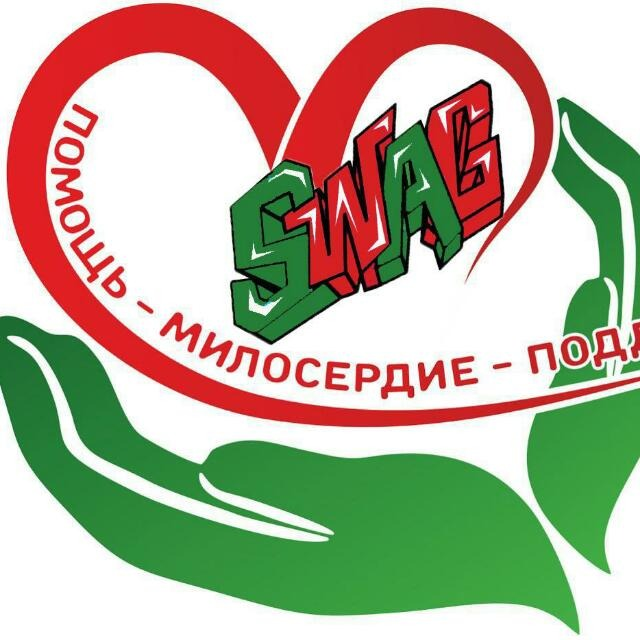 Рекомендовано метод советом  от «__» _______20___г Протокол № 1               Рассмотрено на педсовете           протокол № 1 от «__» _____ 20___г. 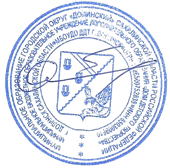                Утверждаю                директор МОУДО ДДТ г.Долинск                __________________Община Г.А                 Год обученияКол-во часов в неделюПериодичность занятий в неделюКол-во часов в год1 год обучения4 ч.2 раза144 ч.2 год обучения4 ч.2 раза144 ч.Основная формаОбразовательная задача, решаемая на занятиях Методы1.Познавательное занятие Передача информацииБеседа, рассказ, доклад, прослушивание, информационная акция, лекция. 2. Практическое занятие по отработке определенного умения Обучение. Вырабатывать умение применять теорию на практике Встреча, «трудовой десант», тренинг, конференция, мастер- класс, трудовая акция, уличная акция. 3.Самостоятельная деятельностьПоиск решения проблемы самостоятельноВстреча, «трудовой десант», тренинг, конференция, мастер- класс, трудовая акция. 4.Творческие упражненияПрименение знаний в новых условиях. Обмен идеями, опытом Свободные дискуссии, мастер-класс, творческая мастерская, конференция, 5. Игровая форма Создание ситуаций занимательности Создание ситуации занимательностиИгра 6.КонкурсыКонтроль знаний, развитие коммуникативных отношений. Корректировка знаний, умений, развитие ответственности, самостоятельности. Игра 7.Занятие - соревнование Закрепление умений, знаний, навыков Игра8.Занятие – деловая (ролевая) игра Усиление мотивации учения. Формирование познавательной деятельности, углубление и расширение знаний, перенос теоретического учебного материала в практическую деятельностьИгра 9. ЭкскурсииМассовая информация и наглядная информация Экскурсия, встреча. 9.Занятие лекцияФормирование мотивации, установка на активное восприятие Беседа, рассказ, доклад, прослушивание, информационная акция. лекция.    10.Модульное занятиеСпособствует пооперационному усвоению материала, контроль знаний, умений, навыков, их коррекция.Самостоятельная деятельность  № Наименование разделов, темОбщее количество часов теоретических  практическихКонтроль знанийРаздел 1. Волонтерская деятельность как одна из форм социального служения- 4 ч.Раздел 1. Волонтерская деятельность как одна из форм социального служения- 4 ч.Раздел 1. Волонтерская деятельность как одна из форм социального служения- 4 ч.Раздел 1. Волонтерская деятельность как одна из форм социального служения- 4 ч.Раздел 1. Волонтерская деятельность как одна из форм социального служения- 4 ч.1Вводное занятие22-беседа2История добровольчества Роль волонтера в решении социальных проблем местного сообщества 22-тестРаздел 2. Игровые технологии в работе волонтера – 30 ч.Раздел 2. Игровые технологии в работе волонтера – 30 ч.Раздел 2. Игровые технологии в работе волонтера – 30 ч.Раздел 2. Игровые технологии в работе волонтера – 30 ч.Раздел 2. Игровые технологии в работе волонтера – 30 ч.3Игры-адаптации. Игры с эстрады 826Наблюдение 4Игровая  программа1028Практическая работа5Организация игровых переменок, детских праздников 12-12Самостоятельная работаРаздел 3. Работа волонтеров по пропаганде ЗОЖ – 29 ч.Раздел 3. Работа волонтеров по пропаганде ЗОЖ – 29 ч.Раздел 3. Работа волонтеров по пропаганде ЗОЖ – 29 ч.Раздел 3. Работа волонтеров по пропаганде ЗОЖ – 29 ч.Раздел 3. Работа волонтеров по пропаганде ЗОЖ – 29 ч.6Виды зависимостей. Ролевая игра «Мир без алкоголя» Умение отказываться. 761Тест7 Влияние курения на организм человека725Защита творческого проекта8Алкоголь и закон. Встреча с инспектором КДН 752Беседа 9 Компьютерная, игровая зависимости. 826Практическая работаРаздел 4. Информационные технологии в работе волонтеров- 18  ч.Раздел 4. Информационные технологии в работе волонтеров- 18  ч.Раздел 4. Информационные технологии в работе волонтеров- 18  ч.Раздел 4. Информационные технологии в работе волонтеров- 18  ч.Раздел 4. Информационные технологии в работе волонтеров- 18  ч.10 Информационный буклет. Принципы создания. 1028Практическая работа11Листовка 826Самостоятельная работаРаздел 5. Основы  проведения социальных дел – 40 ч.Раздел 5. Основы  проведения социальных дел – 40 ч.Раздел 5. Основы  проведения социальных дел – 40 ч.Раздел 5. Основы  проведения социальных дел – 40 ч.Раздел 5. Основы  проведения социальных дел – 40 ч.12Социальная акция.242 22Наблюдение13Организация  социальных дел гражданско- патриотической направленности16-16Практическая работаРаздел 6. Психологическая подготовка волонтеров – 9ч. Раздел 6. Психологическая подготовка волонтеров – 9ч. Раздел 6. Психологическая подготовка волонтеров – 9ч. Раздел 6. Психологическая подготовка волонтеров – 9ч. Раздел 6. Психологическая подготовка волонтеров – 9ч. 14Особенности работы с младшими школьниками22Тест15 Психологические особенности людей пожилого возраста 211Беседа16Тренинг личностного роста 1-1Наблюдение17 Тренинг коммуникативных навыков 211Наблюдение18 Тренинг толерантности211НаблюдениеРаздел 7. Специальная подготовка волонтеров – 14 ч.Раздел 7. Специальная подготовка волонтеров – 14 ч.Раздел 7. Специальная подготовка волонтеров – 14 ч.Раздел 7. Специальная подготовка волонтеров – 14 ч.Раздел 7. Специальная подготовка волонтеров – 14 ч.19Помощь ветеранам и пожилым людям 1028Наблюдение20Итоговое занятие422Творческий отчет Итого: 14438106№ Наименование разделов, темОбщее количество часов теоретических  практическихКонтрользнанийРаздел 1. Организационные вопросы деятельности добровольческого объединения – 10 ч.Раздел 1. Организационные вопросы деятельности добровольческого объединения – 10 ч.Раздел 1. Организационные вопросы деятельности добровольческого объединения – 10 ч.Раздел 1. Организационные вопросы деятельности добровольческого объединения – 10 ч.Раздел 1. Организационные вопросы деятельности добровольческого объединения – 10 ч.1Вводное занятие211Беседа 2Деятельность общественного объединения волонтеров  826Наблюдение 11Раздел 2. Работа волонтеров по пропаганде ЗОЖ – 12 ч.11Раздел 2. Работа волонтеров по пропаганде ЗОЖ – 12 ч.11Раздел 2. Работа волонтеров по пропаганде ЗОЖ – 12 ч.11Раздел 2. Работа волонтеров по пропаганде ЗОЖ – 12 ч.11Раздел 2. Работа волонтеров по пропаганде ЗОЖ – 12 ч.3Наркомания. Разработка и проведение классных часов по профилактике  6-6Практическая работа4ВИЧ-инфекция. Разработка и проведение классных часов по профилактике. 6-6Практическая работаРаздел 3. Информационные технологии в работе волонтера – 24 ч.Раздел 3. Информационные технологии в работе волонтера – 24 ч.Раздел 3. Информационные технологии в работе волонтера – 24 ч.Раздел 3. Информационные технологии в работе волонтера – 24 ч.Раздел 3. Информационные технологии в работе волонтера – 24 ч.5 Новостная статья 422Публикации6Взаимодействие НКО с объектами внешней среды 422Наблюдение7Понятие социальной рекламы. Социальный плакат.  624Публикации8  Социальный видеоролик  1028Творческая работаРаздел 4. Школа социальных технологий – 20ч.Раздел 4. Школа социальных технологий – 20ч.Раздел 4. Школа социальных технологий – 20ч.Раздел 4. Школа социальных технологий – 20ч.Раздел 4. Школа социальных технологий – 20ч.9 Технология «Равный обучает равного»  624Наблюдение10Дискуссия 624Практическая работа11 Социальный театр 826НаблюдениеРаздел 5. Основы социального проектирования и проведения социальных дел – 36 ч.Раздел 5. Основы социального проектирования и проведения социальных дел – 36 ч.Раздел 5. Основы социального проектирования и проведения социальных дел – 36 ч.Раздел 5. Основы социального проектирования и проведения социальных дел – 36 ч.Раздел 5. Основы социального проектирования и проведения социальных дел – 36 ч.12 Социальная акция. Проведение благотворительных, экологических и др. акций 20-20Самостоятельная работа13 Разработка и реализация социальных проектов16214Презентация социального проекта Раздел 6. Специальная подготовка волонтеров- 14 ч.Раздел 6. Специальная подготовка волонтеров- 14 ч.Раздел 6. Специальная подготовка волонтеров- 14 ч.Раздел 6. Специальная подготовка волонтеров- 14 ч.Раздел 6. Специальная подготовка волонтеров- 14 ч.14Помощь ветеранам и пожилым людям 8-8НаблюдениеБеседа15Технология общения и работы с людьми с ограниченными возможностями 624НаблюдениеБеседаРаздел 7.Лидерство в волонтерском объединении- 14 ч.Раздел 7.Лидерство в волонтерском объединении- 14 ч.Раздел 7.Лидерство в волонтерском объединении- 14 ч.Раздел 7.Лидерство в волонтерском объединении- 14 ч.Раздел 7.Лидерство в волонтерском объединении- 14 ч.16 Лидер. Типы лидерства211Тест17Рефлексия211Беседа18 Участие во Всероссийских конкурсах «Доброволец РФ»10-10Самостоятельная работаРаздел 8.Организация детских праздников – 14 ч.Раздел 8.Организация детских праздников – 14 ч.Раздел 8.Организация детских праздников – 14 ч.Раздел 8.Организация детских праздников – 14 ч.Раздел 8.Организация детских праздников – 14 ч.19Организация детских праздников14-14Самостоятельная работаНаблюдение20Итоговое занятие422Творческий отчетИтого: 14423121Практические знания, умения, навыки и развитие личностных качествЗначение терминаРазвитоТребует доработки, коррекции Личностные качества волонтёров, которые определяют эффективность волонтёрской деятельностиЛичностные качества волонтёров, которые определяют эффективность волонтёрской деятельностиЛичностные качества волонтёров, которые определяют эффективность волонтёрской деятельностиЛичностные качества волонтёров, которые определяют эффективность волонтёрской деятельностиСоциальная активностьличностное качество, в котором «оказывается творческое, сознательное отношение к жизни общества социальных ценностей, которое находит свое отображение в деятельности, которая обеспечивает профессиональную самореализацию личности»; сознательное отношение к жизни социума, его социальных ценностей, что выражается в энергичности, работоспособности, небезразличии ко всему, что происходит вокруг, стремлении разбудить инициативу людей, сделать их соучастниками социальнопедагогического процесса. Активность личности отображается в разнообразной и многосторонней деятельности, направленной на превращение окружающего мира, изменение собственного психического мира; на формирование у себя нужных социальных качеств.Толерантностьозначает терпимость к иному образу жизни, поведению, обычаям, чувствам, мнениям, идеям, верованиям. Таким образом, она связана со свободой инакомыслия в широком смысле этого слова, а не в том, который утвердился в политической сфере, близка к понятиям милосердия и снисхождения.Эмпатияспособность понимать внутренний мир другого человека, проникать в ее чувство, отзываться на них и сопереживатьАльтруизмпринцип жизненной ориентации личности, согласно которому благо другого человека более важное и значимое, чем собственно благо и личные интересы